ПРАВИТЕЛЬСТВО РЕСПУБЛИКИ КОМИПОСТАНОВЛЕНИЕот 11 сентября 2014 г. N 378ОБ УТВЕРЖДЕНИИ ПОЛОЖЕНИЯ О ВЕДЕНИИ РЕСПУБЛИКАНСКОГО РЕЕСТРАМЕЖРЕГИОНАЛЬНЫХ, РЕГИОНАЛЬНЫХ И МЕСТНЫХ МОЛОДЕЖНЫХИЛИ ДЕТСКИХ ОБЩЕСТВЕННЫХ ОБЪЕДИНЕНИЙ, ПОЛЬЗУЮЩИХСЯГОСУДАРСТВЕННОЙ ПОДДЕРЖКОЙ В РЕСПУБЛИКЕ КОМИВ соответствии с Федеральным законом "О государственной поддержке молодежных и детских общественных объединений", Законом Республики Коми "О молодежной политике в Республике Коми и признании утратившими силу некоторых законодательных актов Республики Коми" Правительство Республики Коми постановляет:(в ред. Постановления Правительства РК от 27.01.2022 N 30)1. Утвердить Положение о ведении республиканского реестра межрегиональных, региональных и местных молодежных или детских общественных объединений, пользующихся государственной поддержкой в Республике Коми, согласно приложению.(п. 1 в ред. Постановления Правительства РК от 27.01.2022 N 30)2. Определить Министерство образования, науки и молодежной политики уполномоченным органом исполнительной власти Республики Коми по ведению республиканского реестра межрегиональных, региональных и местных молодежных или детских общественных объединений, пользующихся государственной поддержкой в Республике Коми.(п. 2 в ред. Постановления Правительства РК от 27.01.2022 N 30)3. Утратил силу с 1 января 2016 года. - Постановление Правительства РК от 08.12.2015 N 493.4. Настоящее постановление вступает в силу по истечении десяти дней после его официального опубликования.Временно исполняющий обязанностиГлавы Республики КомиВ.ГАЙЗЕРУтвержденоПостановлениемПравительства Республики Комиот 11 сентября 2014 г. N 378(приложение)ПОЛОЖЕНИЕО ВЕДЕНИИ РЕСПУБЛИКАНСКОГО РЕЕСТРА МЕЖРЕГИОНАЛЬНЫХ,РЕГИОНАЛЬНЫХ И МЕСТНЫХ МОЛОДЕЖНЫХ ИЛИ ДЕТСКИХ ОБЩЕСТВЕННЫХОБЪЕДИНЕНИЙ, ПОЛЬЗУЮЩИХСЯ ГОСУДАРСТВЕННОЙ ПОДДЕРЖКОЙВ РЕСПУБЛИКЕ КОМИ1. Настоящее Положение определяет порядок, условия и срок включения межрегиональных, региональных и местных молодежных или детских общественных объединений, пользующихся государственной поддержкой в Республике Коми, в республиканский реестр межрегиональных, региональных и местных молодежных или детских общественных объединений, пользующихся государственной поддержкой в Республике Коми (далее соответственно - реестр, объединение), а также порядок ведения реестра.2. Ведение реестра осуществляет Комитет по молодежной политике Республики Коми (далее - Комитет).(в ред. Постановления Правительства РК от 11.04.2023 N 179)3. В реестр включаются следующие объединения, пользующиеся государственной поддержкой в Республике Коми:1) межрегиональные молодежные и детские общественные объединения;2) региональные молодежные и детские общественные объединения;3) местные молодежные и детские общественные объединения.4. Включение объединений в реестр осуществляется при соблюдении следующих условий:1) объединение является юридическим лицом и действует не менее одного года с момента его государственной регистрации;2) объединение осуществляет свою деятельность на постоянной основе.5. Реестр ведется Комитетом на бумажном носителе и в электронном виде.(в ред. Постановления Правительства РК от 11.04.2023 N 179)В реестр включаются следующие сведения об объединении:1) полное и (если имеется) сокращенное наименования, адрес (место нахождения) его постоянно действующего руководящего органа;2) государственный регистрационный номер записи о государственной регистрации (основной государственный регистрационный номер);3) идентификационный номер налогоплательщика;4) код причины постановки на учет;5) регистрационный номер в Пенсионном фонде Российской Федерации;6) цель создания и деятельности объединения в соответствии с его уставом;7) информация о видах деятельности, осуществляемых объединением;8) дата включения объединения в реестр;9) дата и основание исключения объединения из реестра.Реестр заполняется по форме, утвержденной правовым актом Комитета.(в ред. Постановления Правительства РК от 11.04.2023 N 179)6. В целях включения в реестр объединение представляет в Комитет:(в ред. Постановления Правительства РК от 11.04.2023 N 179)1) письменное заявление о включении объединения в реестр, подписанное руководителем постоянно действующего руководящего органа объединения, по форме, утвержденной правовым актом Комитета и размещенной на официальном сайте Комитета в информационно-телекоммуникационной сети "Интернет" не позднее 5 рабочих дней со дня ее утверждения (далее - заявление);(в ред. Постановления Правительства РК от 11.04.2023 N 179)2) копию устава объединения, заверенную руководителем постоянно действующего руководящего органа объединения (в редакции, действующей на день представления заявления);3) информацию об основных программах, проектах, мероприятиях объединения за 12 месяцев, предшествующих месяцу представления заявления, по форме, утвержденной правовым актом Комитета и размещенной на официальном сайте Комитета в информационно-телекоммуникационной сети "Интернет" не позднее 5 рабочих дней со дня ее утверждения;(в ред. Постановления Правительства РК от 11.04.2023 N 179)4) информацию о плане работы объединения за 12 месяцев, следующих за месяцем представления заявления, по форме, утвержденной правовым актом Комитета и размещенной на официальном сайте Комитета в информационно-телекоммуникационной сети "Интернет" не позднее 5 рабочих дней со дня ее утверждения.(в ред. Постановления Правительства РК от 11.04.2023 N 179)7. Объединение вправе представить по собственной инициативе копии свидетельства о государственной регистрации объединения и выписки из Единого государственного реестра юридических лиц, сформированной не ранее первого числа месяца, в котором представлено заявление.В случае непредставления объединением документов, указанных в абзаце первом настоящего пункта, по собственной инициативе указанные документы запрашиваются Комитетом в органах и организациях, в распоряжении которых находятся указанные документы, в порядке межведомственного информационного взаимодействия в течение 5 рабочих дней со дня представления объединением заявления и документов, указанных в пункте 6 настоящего Положения.(в ред. Постановления Правительства РК от 11.04.2023 N 179)8. Днем представления заявления и документов, указанных в пунктах 6, 7 настоящего Положения (в случае, если документы, указанные в пункте 7 настоящего Положения, представлены по собственной инициативе), считается день их регистрации Комитетом.(в ред. Постановления Правительства РК от 11.04.2023 N 179)9. Заявление и документы, указанные в пунктах 6, 7 настоящего Положения (в случае, если документы, указанные в пункте 7 настоящего Положения, представлены по собственной инициативе), регистрируются Комитетом в день их представления объединением.(в ред. Постановления Правительства РК от 11.04.2023 N 179)Объединению непосредственно в день представления документов выдается расписка с указанием перечня представленных документов и даты их представления в Комитет.(в ред. Постановления Правительства РК от 11.04.2023 N 179)В случае направления объединением заявления и документов, указанных в пунктах 6, 7 настоящего Положения (в случае, если документы, указанные в пункте 7 настоящего Положения, представлены по собственной инициативе), почтовым отправлением расписка с указанием перечня представленных документов, даты их поступления в Комитет направляется объединению почтовым отправлением в течение 2 рабочих дней со дня регистрации заявления и документов, указанных в пунктах 6, 7 настоящего Положения (в случае, если документы, указанные в пункте 7 настоящего Положения, представлены по собственной инициативе).(в ред. Постановления Правительства РК от 11.04.2023 N 179)10. В течение 25 календарных дней со дня представления объединением заявления и документов, указанных в пунктах 6, 7 настоящего Положения (в случае, если документы, указанные в пункте 7 настоящего Положения, представлены по собственной инициативе), Комитет осуществляет их проверку на предмет соответствия комплекта документов пункту 6 настоящего Положения и соответствия объединения условиям, установленным пунктом 4 настоящего Положения, и принимает одно из следующих решений:(в ред. Постановления Правительства РК от 11.04.2023 N 179)1) о включении объединения в реестр;2) об отказе во включении объединения в реестр.Комитет включает объединение в реестр и информирует объединение о принятом решении о включении объединения в реестр посредством направления в адрес объединения письменного уведомления в течение 5 календарных дней со дня принятия решения.(в ред. Постановления Правительства РК от 11.04.2023 N 179)В случае принятия решения об отказе во включении в реестр Комитет информирует объединение о принятом решении об отказе во включении объединения в реестр посредством направления в адрес объединения письменного уведомления с указанием причин, послуживших основанием для принятия решения об отказе, в течение 5 календарных дней со дня принятия решения.(в ред. Постановления Правительства РК от 11.04.2023 N 179)11. Основаниями для принятия решения об отказе во включении объединения в реестр являются:1) несоответствие объединения условиям, установленным пунктом 4 настоящего Положения;2) непредставление (представление не в полном объеме) объединением документов, указанных в пункте 6 настоящего Положения.Объединение имеет право повторно обратиться с заявлением после устранения причин, послуживших основанием для принятия решения об отказе во включении объединения в реестр, в порядке, установленном настоящим Положением.12. Комитет в течение 3 рабочих дней со дня включения объединения в реестр размещает информацию, содержащуюся в реестре, на официальном сайте Комитета в информационно-телекоммуникационной сети "Интернет".(в ред. Постановления Правительства РК от 11.04.2023 N 179)13. В случае изменения сведений об объединении, предусмотренных подпунктами 1 - 7 пункта 5 настоящего Положения, объединение обязано письменно известить Комитет об изменении сведений в течение 5 календарных дней со дня изменения указанных сведений.(в ред. Постановления Правительства РК от 11.04.2023 N 179)14. Комитет в течение 3 рабочих дней со дня получения от объединений письменного извещения об изменении сведений об объединении, предусмотренных подпунктами 1 - 7 пункта 5 настоящего Положения, вносит соответствующие изменения в реестр и размещает информацию, содержащуюся в реестре, на официальном сайте Комитета в информационно-телекоммуникационной сети "Интернет".(в ред. Постановления Правительства РК от 11.04.2023 N 179)15. Объединения, включенные в реестр, один раз в год в срок до 30 декабря текущего года представляют в Комитет следующие документы, подтверждающие соответствие объединения условиям, установленным пунктом 4 настоящего Положения:(в ред. Постановления Правительства РК от 11.04.2023 N 179)1) копию устава объединения, заверенную руководителем постоянно действующего руководящего органа объединения (в редакции, действующей на день представления указанной копии);2) информацию об основных программах, проектах, мероприятиях объединения за отчетный календарный год по форме, утвержденной правовым актом Комитета и размещенной на официальном сайте Комитета в информационно-телекоммуникационной сети "Интернет" не позднее 5 рабочих дней со дня ее утверждения;(в ред. Постановления Правительства РК от 11.04.2023 N 179)3) информацию о плане работы объединения на планируемый год по форме, утвержденной правовым актом Комитета и размещенной на официальном сайте Комитета в информационно-телекоммуникационной сети "Интернет" не позднее 5 рабочих дней со дня ее утверждения.(в ред. Постановления Правительства РК от 11.04.2023 N 179)16. Исключение объединения из реестра осуществляется на основании:1) письменного заявления объединения, представленного в Комитет;(в ред. Постановления Правительства РК от 11.04.2023 N 179)2) непредставления в установленный срок объединением, включенным в реестр, один раз в год в Комитет документов, подтверждающих соответствие объединения условиям, установленным пунктом 4 настоящего Положения, указанных в пункте 15 настоящего Положения;(в ред. Постановления Правительства РК от 11.04.2023 N 179)3) включения объединения в реестр некоммерческих организаций, выполняющих функции иностранного агента.17. При наличии основания для исключения объединения из реестра, указанного в подпункте 3 пункта 16 настоящего Положения, объединение обязано уведомить об этом Комитет в течение 5 рабочих дней со дня наступления соответствующего события с представлением подтверждающих документов.(в ред. Постановления Правительства РК от 11.04.2023 N 179)18. При наличии оснований для исключения объединения из реестра, указанных в пункте 16 настоящего Положения, Комитетом принимается решение об исключении объединения из реестра в течение 25 календарных дней со дня получения (регистрации) Комитетом сведений и (или) документов, подтверждающих наличие оснований для исключения объединения из реестра, указанных в пункте 16 настоящего Положения.(в ред. Постановления Правительства РК от 11.04.2023 N 179)Документы, подтверждающие наличие оснований для исключения объединения из реестра, указанных в подпунктах 1 и 3 пункта 16 настоящего Положения, регистрируются Комитетом в день их представления объединением.(в ред. Постановления Правительства РК от 11.04.2023 N 179)19. Комитет информирует объединение о принятом решении об исключении объединения из реестра посредством направления в его адрес письменного уведомления с указанием основания для исключения объединения из реестра в течение 5 рабочих дней со дня принятия решения об исключении объединения из реестра.(в ред. Постановления Правительства РК от 11.04.2023 N 179)20. Комитет исключает объединение из реестра в течение 3 календарных дней со дня принятия решения об исключении объединения из реестра и размещает информацию, содержащуюся в реестре, на официальном сайте Комитета в информационно-телекоммуникационной сети "Интернет".(в ред. Постановления Правительства РК от 11.04.2023 N 179)Приложение 1к Положениюо порядке веденияреспубликанского реестрапользующихсяв Республике Комигосударственной поддержкоймежрегиональных, региональныхи местных молодежных или детскихобщественных объединенийФормаРеспубликанский реестрпользующихся в Республике Коми государственной поддержкоймежрегиональных, региональных и местных молодежных илидетских общественных объединенийИсключен. - Постановление Правительства РК от 27.01.2022 N 30.Приложение 2к Положениюо порядке веденияреспубликанского реестрапользующихсяв Республике Комигосударственной поддержкоймежрегиональных, региональныхи местных молодежных или детскихобщественных объединенийФормаЗАЯВЛЕНИЕо включении объединения в республиканский реестрпользующихся в Республике Коми государственной поддержкоймежрегиональных, региональных и местных молодежных илидетских общественных объединенийИсключено. - Постановление Правительства РК от 27.01.2022 N 30.Приложение 3к Положениюо порядке веденияреспубликанского реестрапользующихсяв Республике Комигосударственной поддержкоймежрегиональных, региональныхи местных молодежных или детскихобщественных объединенийФорма                                  СПРАВКА                  о числе членов общественного объединения          ______________________________________________________                              (наименование)               и о его структурных подразделениях на местах    На "___" ____________ 201_ г. в объединении состояло _________ членов идействовало ____ структурных подразделений объединения в ____ муниципальныхобразованиях в Республике Коми.    Настоящая   справка   документально  подтверждает,  что  в  структурныхподразделениях объединения число членов составляет:    ____________________________________________________________ - ________     (наименование и местонахождение структурного подразделения)   (число)членов.    Основание: отчет ___________________________, заверенный ______________                     (структурное подразделение)             (наименование                                                                 органа___________________________________________________________________________ местного самоуправления, в ведении которого находятся вопросы молодежной                                политики) <*>    Общее  число членов объединения, по которым представлены подтверждающиедокументы, составляет ____________________________________________________.    Подтверждающие    отчеты    структурных    подразделений    объединенияприлагаются.    --------------------------------    <*>   -   заполняется   на   все  имеющиеся  структурные  подразделенияобъединения, действующие на территории Республики Коми.    Руководитель    постоянно действующего    руководящего органа объединения _____________ _________________________                                      (подпись)     (расшифровка подписи)    М.П.    "___" ___________ 201_ г.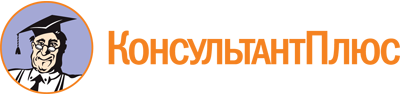 Постановление Правительства РК от 11.09.2014 N 378
(ред. от 11.04.2023)
"Об утверждении Положения о ведении республиканского реестра межрегиональных, региональных и местных молодежных или детских общественных объединений, пользующихся государственной поддержкой в Республике Коми"Документ предоставлен КонсультантПлюс

www.consultant.ru

Дата сохранения: 17.06.2023
 Список изменяющих документов(в ред. Постановлений Правительства РК от 08.12.2015 N 493,от 16.10.2017 N 544, от 27.01.2022 N 30, от 11.04.2023 N 179)Постановлением Правительства РК от 11.04.2023 N 179 в п. 2 слова "Министерство образования, науки и молодежной политики Республики Коми" заменены словами "Комитет по молодежной политике Республики Коми".Список изменяющих документов(в ред. Постановлений Правительства РК от 27.01.2022 N 30,от 11.04.2023 N 179)